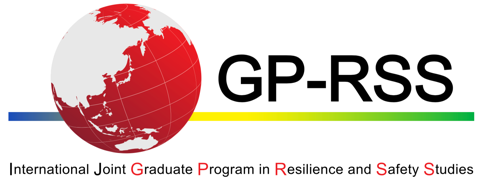 災害科学・安全学国際共同大学院プログラム参加意思確認書Confirmation of Program Enrollment（  氏　　名  ）　　　　　　　　　　　　　　　　　（ 所属研究科 ）　　　　　　　　　　　　　　　　　①このプログラムに参加しますか？　　　　　　はい （②の問いにお答えください。）いいえ（以下回答は不要です。）②他の学位プログラムに合格していますか？  　はい （③の問いにお答えください。） いいえ（以下回答は不要です。）③他のプログラムは辞退しますか？　　　　　　はい （以下回答は不要です。）いいえ，複数プログラムへの参加を希望します。　　 　（④へ進んでください。）④他プログラムとの重複履修は可能か，学位プログラム推進機構事務室からそれぞれのプログラムに確認します。（重複履修が認められない場合は，いずれかを選択していただく必要があります。）
　災害科学・安全学国際共同大学院では、重複履修を認めてはいません。本プログラムの
　履修を希望される場合は、他のプログラムを辞退してください。◆重複履修が認められた場合の主専攻・副専攻を決めてください。主専攻：　　　　　　　　　　　　　　　　　　　　　　　　副専攻：　　　　　　　　　　　　　　　　　　　　　　　　※重複履修の可否については，学位プログラム推進機構より連絡があります。【注意事項】・重複できるプログラムは２プログラムまでです。・プログラムへ重複参加した場合でも， 経済支援を受けられるのは主専攻からのみです。・両プログラムの修了要件に係る授業科目をすべて履修する必要があります。・両プログラムから支援を受けることはできません。副専攻からの支援は辞退してください。　※ただし，研究費，学会参加費や旅費の支弁は，同一の事項に対し二重の支払を受けなければ，それぞれのプログラムから受給可能です。・学位記には，主専攻となるプログラム名のみが付記されます。English Translations						Name						Graduate SchoolWill you be enrolling in this program?			Yes (continue to 2)
                                               No (no need to continue further)
Have you been successfully selected as a candidate for any other program?
                                               Yes (continue to 3)
                                               No (no need to continue further)
Will you be declining other programs?			Yes (no need to continue further)
                                               No (continue to 4)
Tohoku University Institute for Promoting Graduate Degree Programs will confirm with individual degree programs whether multiple placement is possible (for programs that do not permit multiple enrollment, you will be asked to choose one).
The International Joint Graduate Program in Resilience and Safety Studies (GP-RSS) do not permit multiple placement. If you wish to join the GP-RSS, please decline all other offers.

If you have been permitted to enroll in multiple programs, please determine your major and minor:
Major:
Minor:
※ Tohoku University Institute for Promoting Graduate Degree Programs will contact you regarding multiple placement.【N.B.】You may only enroll in up to 2 programs.Even if you are in multiple placement, you may only receive financial support from your majoring program.You must intend on completing the curriculum of both programs.You may not receive financial support from both programs. Please decline financial support from your minoring program.
※ However, you may be eligible for research support, conference fees, and travel stipends from both programs, so long as you do not apply for the same funding in both programs.Your degree certificate will only reflect your majoring program.